План-конспект урока «Общие сведения о малярных работах»Исмайлова Жанна Викторовна ГБОУ школа № 657Предмет: Технология  (штукатурно - малярное дело)Класс: 8АТема: «Общие сведения о малярных работах»Цель: Иметь представление о малярных работахЗадачи:Образовательная: Ознакомить учащихся с общими сведениями о малярных работахКоррекционная: Развитие речи, обогащение словарного запаса.  Воспитательная: воспитывать ответственное отношение к выполнению работы, бережное отношение к расходованию материалов, взаимопомощь и работа в коллективе.Здоровьесберегающие: смена вида деятельности, соблюдение требований техники безопасности при выполнении практической работы, использование специальной одежды при практической работе.Образовательные ресурсы: технологическая карта, образцы, инструменты для работы, презентация «Общие сведения о малярных работах»  (слайд 5)Оборудование: мультимедиапроектор, ПК, экран Методы проведения занятия: беседа с закреплением материала в ходе урока, использование презентации, технологической карты, образцов при объяснении нового материала, практическая работа. Материалы и объекты труда: кисти, шпателя, краски, шлифовальная бумага.Планируемые результаты освоения учебного предмета:личностные – умение провести самоанализ выполненной работы, развивать трудолюбие, воспитывать аккуратность и опрятность в работе при покраске изделий из древесины, проявлять интерес к теме урока.предметные – систематизировать и расширить знания о общих сведениях о малярных работ; сформировать умения нанесения красочного состава на макет; умение применять их; уметь выполнять задания учителя согласно установленным правилам; слушать учителя и вести диалог. Методы обучения: Информационно – сообщающий, объяснительный, инструктивно – практический.Тип урока: комбинированный (изучение нового материала и практическая работа)Межпредметные связи: Математика, черчение Технологическая карта урокаСлайд № 3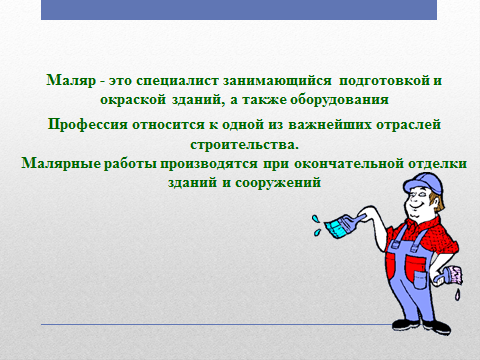 Слайд № 5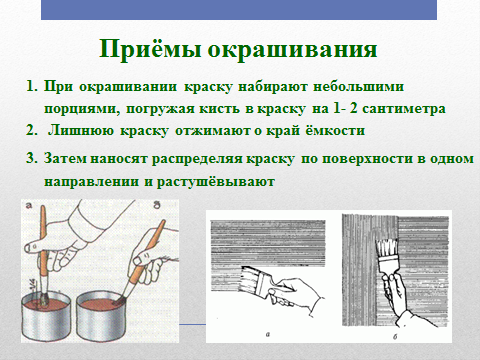 Этап урокаСодержание урока (деятельность учителя)Форма работыДеятельность учащихсяОрганизационная частьПриветствие, контроль посещаемостиПроверка готовности учащихся к урокуМотивация к учебной деятельностибеседаГотовятся к уроку Актуализация знаний учащихся (повторение)      Систематизировать имеющиеся у учащихся знания: Как называется рабочий, занятый окраской помещений и зданий?Какими средствами индивидуальной защиты надо пользоваться при практической работе?- беседа - демонстрация образцов- слушают учителя; - отвечают на вопросы;- рассуждают; - приводят примерыФормирование новых знаний      Разбор технологической последовательности рабочих приемов.Чем занимается маляр?С каким материалом работает маляр?Какой инструмент нужен маляру?- беседа-показ презентацииСлайд № 3, 5- слушают учителя; - рассуждают -задают вопросы, возникающие в ходе работыИнструктаж по ОТТехники безопасности при выполнении малярных работ.беседа- знание инструкций и правил ТБ - отвечают на вопросы;Практическая работа на макетеПриёмы окрашивания1.При окрашивании краску набирают небольшими порциями, погружая кисть в краску на 1- 2 сантиметра2.Лишнюю краску отжимают о край ёмкости3.Затем наносят распределяя краску по поверхности в одном направлении и растушёвываютЛист бумагиКраска гуашьКисть Презентация слайд № 5Нанесение краски на макет (лист бумаги) не отрывая руку от одного края  до другого края горизонтальными и вертикальными линиями, распределяя равномерно краску СловарьРастушевка – это равномерное распределение краски по окрашиваемой поверхности Итоговая часть1.Выявление возможного брака, его причины и способы устранения.2. Анализ и обсуждение выполненной работы2. Оценка качества готовых изделий. - беседаРефлексия